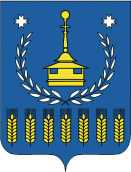    СОВЕТ   ДЕПУТАТОВМУНИЦИПАЛЬНОГО ОБРАЗОВАНИЯ «МУНИЦИПАЛЬНЫЙ ОКРУГ ВОТКИНСКИЙ РАЙОН УДМУРТСКОЙ РЕСПУБЛИКИ»«УДМУРТ ЭЛЬКУНЫСЬ ВОТКА ЁРОС МУНИЦИПАЛ ОКРУГ»  МУНИЦИПАЛ КЫЛДЫТЭТЫСЬ ДЕПУТАТЪЁСЛЭН КЕНЕШСЫР Е Ш Е Н И Е «22» февраля 2023  года                                                                                      №396г. ВоткинскО создании Экспертной комиссии муниципального образования«Муниципальный округ Воткинский район Удмуртской Республики»,об утверждении количественного и персонального составаВ соответствии с Законом Удмуртской Республики от 18.10.2011 года № 59-РЗ «О мерах по защите здоровья и развития детей в Удмуртской Республике», Уставом муниципального образования «Муниципальный округ Воткинский район Удмуртской Республики»,Совет депутатов муниципального образования «Муниципальный округ Воткинский район Удмуртской Республики» РЕШАЕТ:1. Создать экспертную комиссию муниципального образования «Муниципальный округ Воткинский район Удмуртской Республики» в количестве 5 человек;.2. Утвердить состав Экспертной комиссии муниципального образования «Муниципальный округ Воткинский район Удмуртской Республики» (далее – Комиссия):- Кузьмина Светлана Алексеевна – заместитель главы Администрации муниципального образования «Муниципальный округ Воткинский район Удмуртской Республики» по социальным вопросам – председатель Комиссии;- Абрамова Наталья Валентиновна – начальник  Управления правовой работы и делопроизводства Администрации муниципального образования «Муниципальный округ Воткинский район Удмуртской Республики»;- Вострокнутова Елена Павловна - начальник Районного управления образования Администрации муниципального образования «Муниципальный округ Воткинский район Удмуртской Республики»;-  Колпакова Елена Зиссовна – консультант по делам несовершеннолетних и защите их прав Администрации муниципального образования «Муниципальный округ Воткинский район Удмуртской Республики»;- Ощепкова Ирина Николаевна - начальник ОДН ГУ «Межмуниципальный отдел МВД России «Воткинский» (по согласованию)3. Настоящее решение вступает в силу со дня его принятия и подлежит размещению в информационно-телекоммуникационной сети «Интернет» на официальном сайте муниципального образования «Муниципальный округ Воткинский район Удмуртской Республики».Председатель Совета депутатов                                                          М.В. Ярко	Глава муниципального образования                                     	    И.П. Прозоровг. Воткинск«22» февраля 2023 года№ 396